О внесении изменений в постановление администрации Новосельского сельского поселения Новокубанского района от 21 сентября 2021 года № 113 «Об утверждении муниципальной программы Новосельского сельского поселения Новокубанского района «Развитие культуры»В соответствии с Федеральным законом от 7 мая 2013 года № 104-ФЗ «О внесении изменений в Бюджетный кодекс Российской Федерации и отдельные законодательные акты Российской Федерации в связи с совершенствованием бюджетного процесса», постановлением администрации Новосельского сельского поселения Новокубанского района от 23 октября 2020 года № 111 «Об утверждении Порядка принятия решения о разработке, формирования, реализации и оценки эффективности реализации муниципальных программ Новосельского сельского поселения Новокубанского района» постановляю:1. Внести изменения в постановление администрации Новосельского сельского поселения Новокубанского района от 21 сентября 2021 года № 113 «Об утверждении муниципальной программы Новосельского сельского поселения Новокубанского района «Развитие культуры» (в редакции от 16 февраля 2022 года № 19, от 12 апреля 2022 года № 40, от 18 мая 2022 года № 56, от 22 июня 2022 года № 79, от 14 июля 2022 года № 90, от 10 августа 2022 года № 102, от 24 августа 2022 года № 111, от 21 сентября 2022 года № 124, от 29 сентября 2022 года № 125, от 1 ноября 2022 года № 153, от 16 ноября 2022 года № 166, от 7 декабря 2022 года № 172, от 21 декабря 2022 года № 182, от 01 февраля 2023 года № 11, от 22 марта 2023 года № 21, от 19 апреля 2023 года № 35, от 21 июня 2023 года № 55, от 19 июля 2023 года № 68, от 23 августа 2023 года № 83, от 18 ноября 2023 года № 139, от 01 ноября 2023 года № 174, от 22 ноября 2023 года № 190, от 06 декабря 2023 года № 206, от 21 декабря 2023 года № 216, от 5 февраля 2024 года № 19, от 11 апреля 2024 года № 49), изложив приложение к постановлению в новой редакции согласно приложению.2. Контроль за исполнением настоящего постановления оставляю за собой.3. Постановления вступает в силу со дня его подписания.Глава Новосельского сельского поселения Новокубанского района                                                                     А.Е.КолесниковПриложениек постановлению администрации Новосельского сельского поселенияНовокубанского районаот 18.04.2024 г. № 53 «Приложениек постановлению администрации Новосельского сельского поселенияНовокубанского районаот 21 сентября 2021 года №113МУНИЦИПАЛЬНАЯ ПРОГРАММА НОВОСЕЛЬСКОГО СЕЛЬСКОГО ПОСЕЛЕНИЯ НОВОКУБАНСКОГО РАЙОНА «РАЗВИТИЕ КУЛЬТУРЫ»ПАСПОРТмуниципальной программы Новосельского сельского поселения Новокубанского района «Развитие культуры»Характеристика текущего состояния и основные проблемы сферы культуры Новосельского сельского поселения Новокубанского районаПрошедшие годы наступившего XXI столетия стали периодом поступательного развития культуры, искусства и кинематографии Краснодарского края. Существенно укрепилась материально-техническая база государственных и муниципальных учреждений культуры, искусства и кинематографии, их деятельность наполнилась новым содержанием.В современном обществе приоритетное внимание уделяется социально-культурной сфере, требуются иные, чем прежде подходы в решении правовых, хозяйственных, социальных вопросов функционирования учреждений культуры. С развитием информационно-коммуникативных технологий особенно быстро изменяется технология и методика культурно-досуговой деятельности, содержание производственно-творческой деятельности. Информационные, PR-технологии, фандрайзинг, новые формы работы публичных библиотек и музеев, партнерство, формирование имиджа – теперь не просто атрибуты терминологии, а действенные инструменты стратегической политики в сфере культуры. Инновации, направленные на потребителей культурных услуг, приводят к повышению качества обслуживания населения, расширению ассортимента предоставляемых социально-культурных услуг. Не здание, или его техническая оснащенность создают важнейшие предпосылки деятельности учреждений культуры, а наличие достаточного количества специалистов желающих внедрять новшества. В условиях нарастания конкуренции методы управления кадрами становятся главным фактором формирования устойчивой, эффективной работы учреждений сферы культуры и искусства.Проведение реформы местного самоуправления, перераспределение полномочий и бюджетных ресурсов, введение в действие новой отраслевой системы оплаты труда в культуре обуславливают необходимость концентрации усилий на ключевых проблемах развития отрасли «Культура, искусство и кинематография». Нового уровня требует работа с резервом руководящих кадров. Использование программно-целевого метода позволит путем конкурсного отбора поддержать и профинансировать наиболее социально значимые творческие проекты, связанные как с внутренними процессами развития отрасли «Культура, искусство и кинематография» и составляющих ее подотраслей, так и с презентационными акциями Новосельского сельского поселения Новокубанского района.2. Цели, задачи и целевые показатели, сроки и этапы реализациимуниципальной программыМуниципальная программа является основным программным документом для деятельности МКУК « Новосельский КДЦ».Целью муниципальной программы является формирование приоритетного культурного и духовного развития личности, единого социокультурного пространства, создание условий для развития творческой инициативы и организации отдыха населения. Пропаганда историко-культурного наследия, развитие военно-патриотического и нравственного воспитания населения Новосельского сельского поселения Новокубанского района.Реализация поставленных целей требует решения следующих задач:укрепление материально-технической базы муниципальных учреждений;сохранение и развитие системы профессиональной подготовки кадров культуры и искусства, повышение эффективности муниципального управления в сфере культуры, сохранение  и пополнение кадрового потенциала;сохранение, развитие и пропаганда народного творчества, поддержка общественных инициатив с учетом этно-национальных традиций народов Новосельского сельского поселения Новокубанского района, обеспечение преемственности культурных традиций;проведение мероприятий, посвященных дням воинской славы России и Краснодарского края, празднование дней и исторических событий, профессиональных праздников.Перечень целевых показателей реализации муниципальной программы представлен в приложении № 1 к муниципальной программе.Целевыми показателями муниципальной программы являются:количество учебных, методических и консультативных мероприятий по вопросам деятельности учреждений культуры Новосельского сельского поселения Новокубанского района;динамика примерных (индикативных) значений соотношения заработной платы работников муниципальных учреждений культуры, повышение оплаты труда которых предусмотрено Указами Президента Российской Федерации от 07 мая 2012 года  № 597 «О мероприятиях по реализации государственной социальной политики», и средней заработной платы в Краснодарском крае; количество посещений библиотек;количество выданных книг в библиотеках;число клубных формирований;количество проведенных культурно-массовых мероприятий, посвященных ознаменованию календарных и памятных дат.Сроки реализации муниципальной программы 2022 -2027 годы.Этапы не выделяются.3. Перечень и краткое описание подпрограмм, ведомственных целевых программ и основных мероприятий муниципальной программыВ рамках муниципальной программы реализации подпрограмм и ведомственных целевых программ не предусмотрена.Программные мероприятия направлены на:создание благоприятных условий для приобщения населения Новосельского сельского поселения Новокубанского района к культурным ценностям, укрепление материально-технической базы муниципальных учреждений культуры;развитие и реализацию культурного и духовного потенциала каждой личности, расширение доступа различных категорий населения Новосельского сельского поселения Новокубанского района к достижениям культуры, искусства и кинематографии, созданию безопасных условий хранения и использования библиотечных фондов, их эффективного использования в научно-исследовательских, образовательных и просветительских целях, внедрение новых информационных продуктов и технологий в сфере культуры Новосельского сельского поселения Новокубанского района;повышение эффективности муниципального управления в сфере культуры, сохранение и развитие кадрового потенциала культуры Новосельского сельского поселения Новокубанского района;создание условий для свободного и оперативного доступа к информационным ресурсам и знаниям муниципальных учреждений культуры, сохранение и развитие художественно-эстетического образования и кадрового потенциала муниципальных учреждений культуры.Перечень основных мероприятий представлен в приложении № 2 к муниципальной программе.4. Обоснование ресурсного обеспечения муниципальной программыФинансирование мероприятий муниципальной программы осуществляется за счет средств федерального, краевого и местного бюджетов.Посредством заключения соответствующих соглашений для реализации муниципальной программы могут привлекаться средства бюджетов бюджетной системы, внебюджетные, собственные средства, инвестиции.Сведения об общем объеме финансирования по основным мероприятиям муниципальной программы по годам ее реализации приведены в таблице 1.Таблица № 1В соответствии с постановлением губернатора Краснодарского края от 21 марта 2023 г. № 122 «О распределении иных межбюджетных трансфертов» на дополнительную помощь местным бюджетам для решения социально значимых вопросов (капитальный ремонт, текущий ремонт, материально-техническое обеспечение муниципальных учреждений культуры Новосельского сельского поселения Новокубанского района) в 2023 году предусмотрены средства краевого бюджета в общей сумме 2 610,00 тыс.рублей.В соответствии с Постановлением Правительства РФ от 30 сентября 2014 года № 999 «О формировании, предоставлении и распределении субсидий из федерального бюджета бюджетам субъектов Российской Федерации», Законом Краснодарского края от 23 декабря 2022 года №4825-КЗ «О бюджете Краснодарского края на 2023 год и на плановый период 2024 и 2025 годов» в 2024 году на развитие и укрепление материально-технической базы домов культуры в населенных пунктах с численностью населения до 50 тыс. человек запланированы средства федерального и краевого бюджета в общей сумме 2 300,9 тыс.рублей.5. Прогноз сводных показателей муниципальных заданий на оказание муниципальных услуг (выполнение работ) муниципальными учреждениями Новосельского сельского поселения Новокубанского района в сфере реализации муниципальной программыВ рамках реализации муниципальной программы оказание муниципальными учреждениями Новосельского сельского поселения Новокубанского района муниципальных услуг (выполнение работ) не предусматривается.6. Методика оценки эффективностиреализации муниципальной программыОценка эффективности реализации муниципальной программы осуществляется в соответствии с типовой методикой, предусмотренной постановлением администрации Новосельского сельского поселения Новокубанского района от 23 октября 2020 года № 111 «Об утверждении Порядка принятия решения о разработке, формирования, реализации и оценки эффективности реализации муниципальных программ Новосельского сельского поселения Новокубанского района» (далее – постановление от 23 октября 2020 года № 111).7. Механизм реализации муниципальной программыи контроль за ее выполнениемУчастники муниципальной программы в ходе ее реализации могут выступать в качестве Муниципальных заказчиков и Исполнителей, осуществляя свои полномочия на основании пунктов 4.9 и 4.11 раздела 4 Порядка  принятия решения о разработке, формировании, реализации и оценки эффективности реализации муниципальных программ Новосельского сельского поселения Новокубанского района от 23 октября 2020 года № 111 «Об утверждении Порядка принятия решения о разработке, формирования, реализации и оценки эффективности реализации муниципальных программ Новосельского сельского поселения Новокубанского района» соответственно.Контроль за выполнением мероприятий муниципальной программы осуществляет администрация Новосельского сельского поселения Новокубанского района. Координатор муниципальной программы в процессе ее реализации:обеспечивает разработку и реализацию муниципальной программы; принимает решение о необходимости внесения в установленном порядке изменений в муниципальную программу;организует работу по достижению целевых показателей муниципальной программы;осуществляет мониторинг и анализ хода выполнения муниципальной программы;ежегодно проводит оценку эффективности муниципальной программы;готовит ежегодный доклад о ходе реализации муниципальной программы и оценке эффективности ее реализации;организует информационную и разъяснительную работу, направленную на освещение целей и задач муниципальной программы в печатных средствах массовой информации, на официальном сайте в информационно-телекоммуникационной сети «Интернет»;размещает информацию о ходе реализации и достигнутых результатах муниципальной программы на официальном сайте администрации Новосельского сельского поселения Новокубанского района в информационно-телекоммуникационной сети «Интернет»;осуществляет иные полномочия, установленные муниципальной программой.При реализации мероприятия муниципальной программы (подпрограммы, ведомственной целевой программы, основного мероприятия) координатор муниципальной программы (подпрограммы), участник муниципальной программы, может выступать муниципальным заказчиком и (или) главным распорядителем (распорядителем) бюджетных средств, а также исполнителем (в случае, если мероприятие не предполагает финансирования за счет средств бюджетов бюджетной системы Российской Федерации либо осуществляется за счет средств, предусмотренных на содержание координатора муниципальной программы (подпрограммы), участника муниципальной программы).Муниципальный заказчик:заключает муниципальные контракты в установленном законодательством порядке согласно Федеральному закону от 5 апреля 2013 года № 44-ФЗ «О контрактной системе в сфере закупок товаров, работ, услуг для обеспечения государственных и муниципальных нужд»;проводит анализ выполнения мероприятий;несет ответственность за нецелевое и неэффективное использование выделенных в его распоряжение бюджетных средств;осуществляет согласование с координатором муниципальной программы (подпрограммы) возможных сроков выполнения мероприятия, предложений по объемам и источникам финансирования;формирует бюджетные заявки на финансирование мероприятия подпрограммы (основного мероприятия), а также осуществляет иные полномочия, установленные муниципальной программой (подпрограммой).Главный распорядитель (распорядитель) бюджетных средств в пределах полномочий, установленных бюджетным законодательством Российской Федерации:обеспечивает результативность, адресность и целевой характер использования бюджетных средств в соответствии с утвержденными ему бюджетными ассигнованиями и лимитами бюджетных обязательств;обеспечивает предоставление субсидий, субвенций и иных межбюджетных трансфертов, а также иных субсидий и бюджетных инвестиций в установленном порядке;обеспечивает соблюдение получателями субсидий, субвенций и иных межбюджетных трансфертов, а также иных субсидий и бюджетных инвестиций условий, целей и порядка, установленных при их предоставлении;осуществляет иные полномочия, установленные бюджетным законодательством Российской Федерации.Исполнитель:обеспечивает реализацию мероприятия или осуществляет взаимодействие с хозяйствующим субъектом, реализующим мероприятие, финансовое обеспечение которого не предусматривает привлечения средств бюджетов бюджетной системы Российской Федерации);представляет отчетность координатору муниципальной программы (подпрограммы) о результатах выполнения мероприятия подпрограммы (основного мероприятия, ведомственной целевой программы);осуществляет иные полномочия, установленные муниципальной программой (подпрограммой).Координатор муниципальной программы ежеквартально, до 20-го числа месяца, следующего за отчетным кварталом, предоставляет в администрации Новосельского сельского поселения Новокубанского района заполненные отчетные формы мониторинга реализации муниципальной программы.Ежегодно, до 15 февраля года, следующего за отчетным, координатор муниципальной программы направляет в администрацию Новосельского сельского поселения Новокубанского района доклад о ходе реализации муниципальной программы на бумажных и электронных носителях.Доклад должен содержать:Конкретные результаты, достигнутые за отчетный период;сведения о фактических объемах финансирования муниципальной программы в целом и по каждому отдельному мероприятию муниципальной программы в разрезе источников финансирования;сведения о фактическом выполнении программных мероприятий с указанием причин их невыполнения или неполного выполнения;сведения о соответствии фактически достигнутых целевых показателей реализации муниципальной программы плановым показателям, установленным муниципальной программой;оценку эффективности реализации муниципальной программы;анализ факторов, повлиявших на ход реализации муниципальной программы;предложения по дальнейшей реализации муниципальной программы, в том числе по оптимизации расходов местного бюджета на реализацию основных мероприятий муниципальной программы и корректировке целевых показателей муниципальной программы на текущий финансовый год и на плановый период.К докладу о ходе реализации муниципальной программы прилагаются отчеты об исполнении целевых показателей муниципальной программы основных мероприятий, сводных показателей муниципальных заданий на оказание муниципальных услуг (выполнение работ) муниципальными учреждениями, подведомственными администрации Новосельского сельского поселения Новокубанского района в сфере реализации муниципальной программы.В случае расхождений между плановыми и фактическими значениями объемов финансирования и целевых показателей координатором муниципальной программы проводится анализ факторов и указываются в докладе о ходе реализации муниципальной программы причины, повлиявшие на такие расхождения.Реализация мероприятий, по которым предусмотрено финансирование, осуществляется на основе муниципальных контрактов (договоров) на поставку товаров, выполнение работ, оказание услуг для муниципальных нужд.Глава Новосельского сельского поселения Новокубанского района                                                                     А.Е.КолесниковПриложение № 1к муниципальной программе Новосельского сельского поселения Новокубанского района «Развитие культуры»ЦЕЛЕВЫЕ ПОКАЗАТЕЛИмуниципальной программы Новосельского сельского поселения Новокубанского района «Развитие культуры»Таблица*Примечание:Пункт 1 «количество учебных, методических и консультативных мероприятий по вопросам деятельности учреждения культуры» - форма № 6-НК «Сведения об общедоступной (публичной) библиотеке», утвержденная Приказом Росстата от 05 октября 2020 года № 616 (срок предоставления ежегодно 15-го февраля года, следующего за отчетным годом);пункт 2 «динамика примерных (индикативных) значений соотношения заработной платы работников муниципальных учреждений культуры, повышение оплаты труда которых предусмотрено Указами Президента Российской Федерации от 07 мая 2012 года № 597 «О мероприятиях по реализации государственной социальной политики», и средней заработной платы в Краснодарском крае» - форма № ЗП - культура «Сведения о численности и оплате труда работников сферы культуры по категориям персонала, утвержденная Приказом Росстата от 24 июля 2020 года № 412 (срок предоставления ежеквартально 10-го числа месяца, следующего за отчетным кварталом);пункт 3 «количество посещений библиотек» - форма № 6-НК «Сведения об общедоступной (публичной) библиотеке», утвержденная Приказом Росстата от 05 октября 2020 года № 616 (срок предоставления ежегодно 15-го февраля года, следующего за отчетным годом);пункт 4 «количество выданных книг в библиотеках» - форма № 6-НК «Сведения об общедоступной (публичной) библиотеке», утвержденная Приказом Росстата от 05 октября 2020 года № 616 (срок предоставления ежегодно 15-го февраля года, следующего за отчетным годом);пункт 5 «число клубных формирований» - форма № 7-НК «Сведения об организации культурно-досугового типа», утвержденная Приказом Росстата от 18 октября 2021 года № 713 (срок предоставления ежегодно 15-го февраля года, следующего за отчетным годом), форма № 11-НК «Сведения о работе парка культуры и отдыха (городского сада)», утвержденная Приказом Росстата от 18 октября 2021 года № 713 (срок предоставления ежегодно до 1 марта года, следующего за отчетным);пункт 6 «проведение культурно-массовых мероприятий, посвященных ознаменованию календарных и памятных дат» - форма № 7-НК «Сведения об организации культурно-досугового типа», утвержденная Приказом Росстата от 18 октября 2021 года № 713 (срок предоставления ежегодно 15-го февраля года, следующего за отчетным годом), форма № 11-НК «Сведения о работе парка культуры и отдыха (городского сада)», утвержденная Приказом Росстата от 18 октября 2021 года № 713 (срок предоставления ежегодно до 1 марта года, следующего за отчетным), форма № 8-НК «Сведения о деятельности музея», утвержденная Приказом Росстата от 26 сентября 2018 года № 584 (срок предоставления ежегодно 20-го января года, следующего за отчетным);Глава Новосельского сельского поселения Новокубанского района                                                                                                                                           А.Е.КолесниковПриложение № 2к муниципальной программе Новосельского сельского поселения Новокубанского района «Развитие культуры»Таблица.».Глава Новосельского сельского поселения Новокубанского района                                                                                                                                           А.Е.Колесников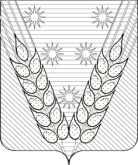 АДМИНИСТРАЦИЯАДМИНИСТРАЦИЯновосельского сельского поселенияновосельского сельского поселенияНОВОКУБАНСКого РАЙОНаНОВОКУБАНСКого РАЙОНаПОСТАНОВЛЕНИЕПОСТАНОВЛЕНИЕот 18.04.2024 г.№ 53п. Глубокийп. ГлубокийКоординатор муниципальной программыКоординатор муниципальной программыАдминистрация Новосельского сельского поселения Новокубанского районаКоординаторы подпрограмм муниципальной программыКоординаторы подпрограмм муниципальной программыне предусмотреныУчастники муниципальной программыУчастники муниципальной программыАдминистрация Новосельского сельского поселения Новокубанского района, МКУК «Новосельский КДЦ»Подпрограммы муниципальной программыПодпрограммы муниципальной программыне предусмотреныВедомственные целевые программыВедомственные целевые программыне предусмотреныЦели муниципальной программыФормирование приоритетного культурного и духовного развития личности, единого социокультурного пространства, создание условий для развития творческой инициативы и организации отдыха населения; Пропаганда историко-культурного наследия, развитие военно-патриотического и нравственного воспитания населения Новосельского сельского поселения Новокубанского районаФормирование приоритетного культурного и духовного развития личности, единого социокультурного пространства, создание условий для развития творческой инициативы и организации отдыха населения; Пропаганда историко-культурного наследия, развитие военно-патриотического и нравственного воспитания населения Новосельского сельского поселения Новокубанского районаФормирование приоритетного культурного и духовного развития личности, единого социокультурного пространства, создание условий для развития творческой инициативы и организации отдыха населения; Пропаганда историко-культурного наследия, развитие военно-патриотического и нравственного воспитания населения Новосельского сельского поселения Новокубанского районаЗадачи муниципальной программыулучшение качества услуг, предоставляемых учреждениями культуры, искусства и кинематографии Новосельского сельского поселения Новокубанского района;сохранение и развитие художественно-эстетического образования и кадрового потенциала культуры и искусства Новосельского сельского поселения Новокубанского района;развитие профессионального искусства в Новосельском сельском поселении Новокубанского района;укрепление материально-технической базы учреждений культуры, искусства и кинематографии Новосельского сельского поселения Новокубанского района;проведение мероприятий, посвященных дням воинской славы России и Краснодарского края, празднование дней и исторических событий, профессиональных праздниковулучшение качества услуг, предоставляемых учреждениями культуры, искусства и кинематографии Новосельского сельского поселения Новокубанского района;сохранение и развитие художественно-эстетического образования и кадрового потенциала культуры и искусства Новосельского сельского поселения Новокубанского района;развитие профессионального искусства в Новосельском сельском поселении Новокубанского района;укрепление материально-технической базы учреждений культуры, искусства и кинематографии Новосельского сельского поселения Новокубанского района;проведение мероприятий, посвященных дням воинской славы России и Краснодарского края, празднование дней и исторических событий, профессиональных праздниковулучшение качества услуг, предоставляемых учреждениями культуры, искусства и кинематографии Новосельского сельского поселения Новокубанского района;сохранение и развитие художественно-эстетического образования и кадрового потенциала культуры и искусства Новосельского сельского поселения Новокубанского района;развитие профессионального искусства в Новосельском сельском поселении Новокубанского района;укрепление материально-технической базы учреждений культуры, искусства и кинематографии Новосельского сельского поселения Новокубанского района;проведение мероприятий, посвященных дням воинской славы России и Краснодарского края, празднование дней и исторических событий, профессиональных праздниковПеречень целевых показателей муниципальной программыколичество учебных, методических и консультативных мероприятий по вопросам деятельности учреждений культуры Новосельского сельского поселения Новокубанского района;динамика примерных (индикативных) значений соотношения заработной платы работников муниципальных учреждений культуры, повышение оплаты труда которых предусмотрено Указами Президента Российской Федерации от 07 мая 2012 года  № 597 «О мероприятиях по реализации государственной социальной политики», и средней заработной платы в Краснодарском крае; количество посещений библиотек;количество выданных книг в библиотеке;число клубных формирований;количество проведенных культурно-массовых мероприятий, посвященных ознаменованию календарных и памятных дат.количество учебных, методических и консультативных мероприятий по вопросам деятельности учреждений культуры Новосельского сельского поселения Новокубанского района;динамика примерных (индикативных) значений соотношения заработной платы работников муниципальных учреждений культуры, повышение оплаты труда которых предусмотрено Указами Президента Российской Федерации от 07 мая 2012 года  № 597 «О мероприятиях по реализации государственной социальной политики», и средней заработной платы в Краснодарском крае; количество посещений библиотек;количество выданных книг в библиотеке;число клубных формирований;количество проведенных культурно-массовых мероприятий, посвященных ознаменованию календарных и памятных дат.количество учебных, методических и консультативных мероприятий по вопросам деятельности учреждений культуры Новосельского сельского поселения Новокубанского района;динамика примерных (индикативных) значений соотношения заработной платы работников муниципальных учреждений культуры, повышение оплаты труда которых предусмотрено Указами Президента Российской Федерации от 07 мая 2012 года  № 597 «О мероприятиях по реализации государственной социальной политики», и средней заработной платы в Краснодарском крае; количество посещений библиотек;количество выданных книг в библиотеке;число клубных формирований;количество проведенных культурно-массовых мероприятий, посвященных ознаменованию календарных и памятных дат.Приоритетные проекты и (или) программыПриоритетные проекты и (или) программыне предусмотреныЭтапы и сроки реализации муниципальной программыЭтапы и сроки реализации муниципальной программыэтапы не выделяются,сроки реализации 2022 – 2027 годыОбъемы и источники финансирования муниципальной программы, в том числе на финансовое обеспечение приоритетных проектов и (или) программОбъемы и источники финансирования муниципальной программы, в том числе на финансовое обеспечение приоритетных проектов и (или) программобщий объем финансирования муниципальной программы составляет 112832,8 тыс. рублей, в том числе: за счет средств бюджета Российской Федерации (далее - федеральный бюджет) 1404,7 тысяч рублей; за счет средств бюджета Краснодарского края (далее - краевой бюджет) 7882,0 тысяч рублей;за счет средств бюджета Новосельского сельского поселения Новокубанского района (далее – местный бюджет) 103546,1 тысяч рублей.Риски реализации мероприятий муниципальной программыРиски реализации мероприятий муниципальной программыОперационные риски, риски техногенного характера, финансовые риски.Годы реализацииОбъем финансирования, тысяч рублейОбъем финансирования, тысяч рублейОбъем финансирования, тысяч рублейОбъем финансирования, тысяч рублейОбъем финансирования, тысяч рублейГоды реализацииВсегов разрезе источников финансированияв разрезе источников финансированияв разрезе источников финансированияв разрезе источников финансированияГоды реализацииВсегофедеральный бюджеткраевой бюджетместный бюджетвнебюджетные источникиОсновное мероприятие 1: Обеспечение деятельности муниципальных учрежденийОсновное мероприятие 1: Обеспечение деятельности муниципальных учрежденийОсновное мероприятие 1: Обеспечение деятельности муниципальных учрежденийОсновное мероприятие 1: Обеспечение деятельности муниципальных учрежденийОсновное мероприятие 1: Обеспечение деятельности муниципальных учрежденийОсновное мероприятие 1: Обеспечение деятельности муниципальных учреждений2022 год25811,40,04375,821435,60,02023 год21984,10,02610,019374,10,02024 год18187,91404,7896,215887,00,02025 год14741,60,00,014741,60,02026 год16057,80,00,016057,80,02027 год16000,00,00,016000,00,0Итого по основному мероприятию 1112482,81404,77882,0103196,10,0Основное мероприятие 2: Обеспечение реализации муниципальной программы и прочие мероприятия в области культурыОсновное мероприятие 2: Обеспечение реализации муниципальной программы и прочие мероприятия в области культурыОсновное мероприятие 2: Обеспечение реализации муниципальной программы и прочие мероприятия в области культурыОсновное мероприятие 2: Обеспечение реализации муниципальной программы и прочие мероприятия в области культурыОсновное мероприятие 2: Обеспечение реализации муниципальной программы и прочие мероприятия в области культурыОсновное мероприятие 2: Обеспечение реализации муниципальной программы и прочие мероприятия в области культуры2022 год0,00,00,00,00,02023 год0,00,00,00,00,02024 год0,00,00,00,00,02025 год0,00,00,00,00,02026 год0,00,00,00,00,02027 год50,00,00,050,00,0Итого по основному мероприятию 250,00,00,050,00,0Общий объем финансирования муниципальной программыОбщий объем финансирования муниципальной программыОбщий объем финансирования муниципальной программыОбщий объем финансирования муниципальной программыОбщий объем финансирования муниципальной программыОбщий объем финансирования муниципальной программы2022 год25811,40,04375,821435,60,02023 год21984,10,02610,019374,10,02024 год18187,91404,7896,215887,00,02025 год14741,60,00,014741,60,02026 год16057,80,00,016057,80,02027 год16050,00,00,016050,00,0Итого по муниципальной программе112832,81404,77882,0103546,10,0№п/пНаименование показателяЕд. изм.2022 год2023 год2024 год2025 год2026 год2027 год1234567891количество учебных, методических и консультативных мероприятий по вопросам деятельности учреждения культуры ед.3237394040402динамика примерных (индикативных) значений соотношения заработной платы работников муниципальных учреждений культуры, повышение оплаты труда которых предусмотрено Указами Президента Российской Федерации от 07 мая 2012 года № 597 «О мероприятиях по реализации государственной социальной политики», и средней заработной платы в Краснодарском крае%99,0108,596,2100,0100,0100,03количество посещений библиотекед.1578117364211592426927572316224количество выдачи книг в библиотекахед.4186042286427034312843569440965число клубных формированийед.4745474951536проведение культурно-массовых мероприятий, посвященных ознаменованию календарных и памятных датед.611714750790850900ПЕРЕЧЕНЬосновных мероприятий муниципальной программы Новосельского сельского поселения Новокубанского района «Развитие культуры»№ п/пНаименование мероприятияСтатусГоды реализацииОбъем финансирования, тыс. рублейОбъем финансирования, тыс. рублейОбъем финансирования, тыс. рублейОбъем финансирования, тыс. рублейОбъем финансирования, тыс. рублейОбъем финансирования, тыс. рублейОбъем финансирования, тыс. рублейОбъем финансирования, тыс. рублейОбъем финансирования, тыс. рублейНепосредственный результат реализации мероприятияМуниципальный заказчик, главный распорядитель (распорядитель) бюджетных средств, исполнительМуниципальный заказчик, главный распорядитель (распорядитель) бюджетных средств, исполнитель№ п/пНаименование мероприятияСтатусГоды реализациивсеговсегов разрезе источников финансированияв разрезе источников финансированияв разрезе источников финансированияв разрезе источников финансированияв разрезе источников финансированияв разрезе источников финансированияв разрезе источников финансированияНепосредственный результат реализации мероприятияМуниципальный заказчик, главный распорядитель (распорядитель) бюджетных средств, исполнительМуниципальный заказчик, главный распорядитель (распорядитель) бюджетных средств, исполнитель№ п/пНаименование мероприятияСтатусГоды реализациивсеговсегофедеральный бюджетфедеральный бюджеткраевой бюджетместный бюджетместный бюджетвнебюджетные источникивнебюджетные источникиНепосредственный результат реализации мероприятияМуниципальный заказчик, главный распорядитель (распорядитель) бюджетных средств, исполнительМуниципальный заказчик, главный распорядитель (распорядитель) бюджетных средств, исполнитель1.Цель: формирование приоритетного культурного и духовного развития личности, единого социокультурного пространства, создание условий для развития творческой инициативы и организации отдыха населения. Пропаганда историко-культурного наследия, развитие военно-патриотического и нравственного воспитания населения Новосельского сельского поселения Новокубанского районаЦель: формирование приоритетного культурного и духовного развития личности, единого социокультурного пространства, создание условий для развития творческой инициативы и организации отдыха населения. Пропаганда историко-культурного наследия, развитие военно-патриотического и нравственного воспитания населения Новосельского сельского поселения Новокубанского районаЦель: формирование приоритетного культурного и духовного развития личности, единого социокультурного пространства, создание условий для развития творческой инициативы и организации отдыха населения. Пропаганда историко-культурного наследия, развитие военно-патриотического и нравственного воспитания населения Новосельского сельского поселения Новокубанского районаЦель: формирование приоритетного культурного и духовного развития личности, единого социокультурного пространства, создание условий для развития творческой инициативы и организации отдыха населения. Пропаганда историко-культурного наследия, развитие военно-патриотического и нравственного воспитания населения Новосельского сельского поселения Новокубанского районаЦель: формирование приоритетного культурного и духовного развития личности, единого социокультурного пространства, создание условий для развития творческой инициативы и организации отдыха населения. Пропаганда историко-культурного наследия, развитие военно-патриотического и нравственного воспитания населения Новосельского сельского поселения Новокубанского районаЦель: формирование приоритетного культурного и духовного развития личности, единого социокультурного пространства, создание условий для развития творческой инициативы и организации отдыха населения. Пропаганда историко-культурного наследия, развитие военно-патриотического и нравственного воспитания населения Новосельского сельского поселения Новокубанского районаЦель: формирование приоритетного культурного и духовного развития личности, единого социокультурного пространства, создание условий для развития творческой инициативы и организации отдыха населения. Пропаганда историко-культурного наследия, развитие военно-патриотического и нравственного воспитания населения Новосельского сельского поселения Новокубанского районаЦель: формирование приоритетного культурного и духовного развития личности, единого социокультурного пространства, создание условий для развития творческой инициативы и организации отдыха населения. Пропаганда историко-культурного наследия, развитие военно-патриотического и нравственного воспитания населения Новосельского сельского поселения Новокубанского районаЦель: формирование приоритетного культурного и духовного развития личности, единого социокультурного пространства, создание условий для развития творческой инициативы и организации отдыха населения. Пропаганда историко-культурного наследия, развитие военно-патриотического и нравственного воспитания населения Новосельского сельского поселения Новокубанского районаЦель: формирование приоритетного культурного и духовного развития личности, единого социокультурного пространства, создание условий для развития творческой инициативы и организации отдыха населения. Пропаганда историко-культурного наследия, развитие военно-патриотического и нравственного воспитания населения Новосельского сельского поселения Новокубанского районаЦель: формирование приоритетного культурного и духовного развития личности, единого социокультурного пространства, создание условий для развития творческой инициативы и организации отдыха населения. Пропаганда историко-культурного наследия, развитие военно-патриотического и нравственного воспитания населения Новосельского сельского поселения Новокубанского районаЦель: формирование приоритетного культурного и духовного развития личности, единого социокультурного пространства, создание условий для развития творческой инициативы и организации отдыха населения. Пропаганда историко-культурного наследия, развитие военно-патриотического и нравственного воспитания населения Новосельского сельского поселения Новокубанского районаЦель: формирование приоритетного культурного и духовного развития личности, единого социокультурного пространства, создание условий для развития творческой инициативы и организации отдыха населения. Пропаганда историко-культурного наследия, развитие военно-патриотического и нравственного воспитания населения Новосельского сельского поселения Новокубанского районаЦель: формирование приоритетного культурного и духовного развития личности, единого социокультурного пространства, создание условий для развития творческой инициативы и организации отдыха населения. Пропаганда историко-культурного наследия, развитие военно-патриотического и нравственного воспитания населения Новосельского сельского поселения Новокубанского районаЦель: формирование приоритетного культурного и духовного развития личности, единого социокультурного пространства, создание условий для развития творческой инициативы и организации отдыха населения. Пропаганда историко-культурного наследия, развитие военно-патриотического и нравственного воспитания населения Новосельского сельского поселения Новокубанского района1.1.Задача 1: сохранение и развитие системы профессиональной подготовки кадров культуры и искусства, повышение эффективности муниципального управления в сфере культуры, сохранение и пополнение кадрового потенциалаЗадача 1: сохранение и развитие системы профессиональной подготовки кадров культуры и искусства, повышение эффективности муниципального управления в сфере культуры, сохранение и пополнение кадрового потенциалаЗадача 1: сохранение и развитие системы профессиональной подготовки кадров культуры и искусства, повышение эффективности муниципального управления в сфере культуры, сохранение и пополнение кадрового потенциалаЗадача 1: сохранение и развитие системы профессиональной подготовки кадров культуры и искусства, повышение эффективности муниципального управления в сфере культуры, сохранение и пополнение кадрового потенциалаЗадача 1: сохранение и развитие системы профессиональной подготовки кадров культуры и искусства, повышение эффективности муниципального управления в сфере культуры, сохранение и пополнение кадрового потенциалаЗадача 1: сохранение и развитие системы профессиональной подготовки кадров культуры и искусства, повышение эффективности муниципального управления в сфере культуры, сохранение и пополнение кадрового потенциалаЗадача 1: сохранение и развитие системы профессиональной подготовки кадров культуры и искусства, повышение эффективности муниципального управления в сфере культуры, сохранение и пополнение кадрового потенциалаЗадача 1: сохранение и развитие системы профессиональной подготовки кадров культуры и искусства, повышение эффективности муниципального управления в сфере культуры, сохранение и пополнение кадрового потенциалаЗадача 1: сохранение и развитие системы профессиональной подготовки кадров культуры и искусства, повышение эффективности муниципального управления в сфере культуры, сохранение и пополнение кадрового потенциалаЗадача 1: сохранение и развитие системы профессиональной подготовки кадров культуры и искусства, повышение эффективности муниципального управления в сфере культуры, сохранение и пополнение кадрового потенциалаЗадача 1: сохранение и развитие системы профессиональной подготовки кадров культуры и искусства, повышение эффективности муниципального управления в сфере культуры, сохранение и пополнение кадрового потенциалаЗадача 1: сохранение и развитие системы профессиональной подготовки кадров культуры и искусства, повышение эффективности муниципального управления в сфере культуры, сохранение и пополнение кадрового потенциалаЗадача 1: сохранение и развитие системы профессиональной подготовки кадров культуры и искусства, повышение эффективности муниципального управления в сфере культуры, сохранение и пополнение кадрового потенциалаЗадача 1: сохранение и развитие системы профессиональной подготовки кадров культуры и искусства, повышение эффективности муниципального управления в сфере культуры, сохранение и пополнение кадрового потенциалаЗадача 1: сохранение и развитие системы профессиональной подготовки кадров культуры и искусства, повышение эффективности муниципального управления в сфере культуры, сохранение и пополнение кадрового потенциала1.1.1.Основное мероприятие 1: Обеспечение деятельности муниципальных учреждений, в том числе:2022 год2022 год25811,40,04375,84375,821435,60,00,01.1.1.Основное мероприятие 1: Обеспечение деятельности муниципальных учреждений, в том числе:2023 год2023 год21984,10,02610,02610,019374,10,00,01.1.1.Основное мероприятие 1: Обеспечение деятельности муниципальных учреждений, в том числе:2024 год2024 год18187,91404,7896,2896,215887,00,00,01.1.1.Основное мероприятие 1: Обеспечение деятельности муниципальных учреждений, в том числе:2025 год2025 год14741,60,00,00,014741,60,00,01.1.1.Основное мероприятие 1: Обеспечение деятельности муниципальных учреждений, в том числе:2026 год2026 год16057,80,00,00,016057,80,00,01.1.1.Основное мероприятие 1: Обеспечение деятельности муниципальных учреждений, в том числе:2027 год2027 год16000,00,00,00,016000,00,00,01.1.1.Основное мероприятие 1: Обеспечение деятельности муниципальных учреждений, в том числе:ВсегоВсего112782,81404,77882,07882,0103496,10,00,01.1.1.1.Финансовое обеспечение МКУК «Новосельский КДЦ»2022 год18247,418247,40,00,00,018247,418247,40,00,0сохранение кадрового потенциала в сфере культурыАдминистрация Новосельского сельского поселения, МКУК «Новосельский КДЦ»Администрация Новосельского сельского поселения, МКУК «Новосельский КДЦ»1.1.1.1.Финансовое обеспечение МКУК «Новосельский КДЦ»2023 год18383,918383,90,00,00,018383,918383,90,00,0сохранение кадрового потенциала в сфере культурыАдминистрация Новосельского сельского поселения, МКУК «Новосельский КДЦ»Администрация Новосельского сельского поселения, МКУК «Новосельский КДЦ»1.1.1.1.Финансовое обеспечение МКУК «Новосельский КДЦ»2024 год15617,915617,90,00,00,015617,915617,90,00,0сохранение кадрового потенциала в сфере культурыАдминистрация Новосельского сельского поселения, МКУК «Новосельский КДЦ»Администрация Новосельского сельского поселения, МКУК «Новосельский КДЦ»1.1.1.1.Финансовое обеспечение МКУК «Новосельский КДЦ»2025 год14731,614731,60,00,00,014731,614731,60,00,0сохранение кадрового потенциала в сфере культурыАдминистрация Новосельского сельского поселения, МКУК «Новосельский КДЦ»Администрация Новосельского сельского поселения, МКУК «Новосельский КДЦ»1.1.1.1.Финансовое обеспечение МКУК «Новосельский КДЦ»2026 год16047,816047,80,00,00,016047,816047,80,00,0сохранение кадрового потенциала в сфере культурыАдминистрация Новосельского сельского поселения, МКУК «Новосельский КДЦ»Администрация Новосельского сельского поселения, МКУК «Новосельский КДЦ»1.1.1.1.Финансовое обеспечение МКУК «Новосельский КДЦ»2027 год16000,016000,00,00,00,016000,016000,00,00,0сохранение кадрового потенциала в сфере культурыАдминистрация Новосельского сельского поселения, МКУК «Новосельский КДЦ»Администрация Новосельского сельского поселения, МКУК «Новосельский КДЦ»1.1.1.1.Финансовое обеспечение МКУК «Новосельский КДЦ»Всего99028,699028,60,00,00,099028,699028,60,00,0сохранение кадрового потенциала в сфере культурыАдминистрация Новосельского сельского поселения, МКУК «Новосельский КДЦ»Администрация Новосельского сельского поселения, МКУК «Новосельский КДЦ»1.1.1.2.Капитальный ремонт здания МКУК «Новосельский КДЦ» в пос. Глубокий2022 год293,4293,40,00,00,0293,4293,40,00,0создание благоприятных условий для приобщения жителей поселения к культурным ценностямАдминистрация Новосельского сельского поселения, МКУК «Новосельский КДЦ»Администрация Новосельского сельского поселения, МКУК «Новосельский КДЦ»1.1.1.2.Капитальный ремонт здания МКУК «Новосельский КДЦ» в пос. Глубокий2023 год488,2488,20,00,00,0488,2488,20,00,0создание благоприятных условий для приобщения жителей поселения к культурным ценностямАдминистрация Новосельского сельского поселения, МКУК «Новосельский КДЦ»Администрация Новосельского сельского поселения, МКУК «Новосельский КДЦ»1.1.1.2.Капитальный ремонт здания МКУК «Новосельский КДЦ» в пос. Глубокий2024 год0,00,00,00,00,00,00,00,00,0создание благоприятных условий для приобщения жителей поселения к культурным ценностямАдминистрация Новосельского сельского поселения, МКУК «Новосельский КДЦ»Администрация Новосельского сельского поселения, МКУК «Новосельский КДЦ»1.1.1.2.Капитальный ремонт здания МКУК «Новосельский КДЦ» в пос. Глубокий2025 год10,010,00,00,00,010,010,00,00,0создание благоприятных условий для приобщения жителей поселения к культурным ценностямАдминистрация Новосельского сельского поселения, МКУК «Новосельский КДЦ»Администрация Новосельского сельского поселения, МКУК «Новосельский КДЦ»1.1.1.2.Капитальный ремонт здания МКУК «Новосельский КДЦ» в пос. Глубокий2026 год10,010,00,00,00,010,010,00,00,0создание благоприятных условий для приобщения жителей поселения к культурным ценностямАдминистрация Новосельского сельского поселения, МКУК «Новосельский КДЦ»Администрация Новосельского сельского поселения, МКУК «Новосельский КДЦ»1.1.1.2.Капитальный ремонт здания МКУК «Новосельский КДЦ» в пос. Глубокий2027 год0,00,00,00,00,00,00,00,00,0создание благоприятных условий для приобщения жителей поселения к культурным ценностямАдминистрация Новосельского сельского поселения, МКУК «Новосельский КДЦ»Администрация Новосельского сельского поселения, МКУК «Новосельский КДЦ»1.1.1.2.Капитальный ремонт здания МКУК «Новосельский КДЦ» в пос. ГлубокийВсего801,6801,60,00,00,0801,6801,60,00,0создание благоприятных условий для приобщения жителей поселения к культурным ценностямАдминистрация Новосельского сельского поселения, МКУК «Новосельский КДЦ»Администрация Новосельского сельского поселения, МКУК «Новосельский КДЦ»1.1.1.3.Капитальный ремонт и укрепление материально технической базы, техническое оснащение муниципальных учреждений культуры (капитальный ремонт кровли МКУК НКДЦ в пос. Глубокий)2022 год1856,51856,50,00,00,01856,51856,50,00,0создание благоприятных условий для приобщения жителей поселения к культурным ценностямАдминистрация Новосельского сельского поселения, МКУК «Новосельский КДЦ»Администрация Новосельского сельского поселения, МКУК «Новосельский КДЦ»1.1.1.3.Капитальный ремонт и укрепление материально технической базы, техническое оснащение муниципальных учреждений культуры (капитальный ремонт кровли МКУК НКДЦ в пос. Глубокий)2023 год0,00,00,00,00,00,00,00,00,0создание благоприятных условий для приобщения жителей поселения к культурным ценностямАдминистрация Новосельского сельского поселения, МКУК «Новосельский КДЦ»Администрация Новосельского сельского поселения, МКУК «Новосельский КДЦ»1.1.1.3.Капитальный ремонт и укрепление материально технической базы, техническое оснащение муниципальных учреждений культуры (капитальный ремонт кровли МКУК НКДЦ в пос. Глубокий)2024 год0,00,00,00,00,00,00,00,00,0создание благоприятных условий для приобщения жителей поселения к культурным ценностямАдминистрация Новосельского сельского поселения, МКУК «Новосельский КДЦ»Администрация Новосельского сельского поселения, МКУК «Новосельский КДЦ»1.1.1.3.Капитальный ремонт и укрепление материально технической базы, техническое оснащение муниципальных учреждений культуры (капитальный ремонт кровли МКУК НКДЦ в пос. Глубокий)2025 год0,00,00,00,00,00,00,00,00,0создание благоприятных условий для приобщения жителей поселения к культурным ценностямАдминистрация Новосельского сельского поселения, МКУК «Новосельский КДЦ»Администрация Новосельского сельского поселения, МКУК «Новосельский КДЦ»1.1.1.3.Капитальный ремонт и укрепление материально технической базы, техническое оснащение муниципальных учреждений культуры (капитальный ремонт кровли МКУК НКДЦ в пос. Глубокий)2026 год0,00,00,00,00,00,00,00,00,0создание благоприятных условий для приобщения жителей поселения к культурным ценностямАдминистрация Новосельского сельского поселения, МКУК «Новосельский КДЦ»Администрация Новосельского сельского поселения, МКУК «Новосельский КДЦ»1.1.1.3.Капитальный ремонт и укрепление материально технической базы, техническое оснащение муниципальных учреждений культуры (капитальный ремонт кровли МКУК НКДЦ в пос. Глубокий)2027 год0,00,00,00,00,00,00,00,00,0создание благоприятных условий для приобщения жителей поселения к культурным ценностямАдминистрация Новосельского сельского поселения, МКУК «Новосельский КДЦ»Администрация Новосельского сельского поселения, МКУК «Новосельский КДЦ»1.1.1.3.Капитальный ремонт и укрепление материально технической базы, техническое оснащение муниципальных учреждений культуры (капитальный ремонт кровли МКУК НКДЦ в пос. Глубокий)Всего1856,51856,50,00,00,01856,51856,50,00,0создание благоприятных условий для приобщения жителей поселения к культурным ценностямАдминистрация Новосельского сельского поселения, МКУК «Новосельский КДЦ»Администрация Новосельского сельского поселения, МКУК «Новосельский КДЦ»1.1.1.4.Обеспечение развития и укрепленияматериально-технической базымуниципальных домов культуры внаселенных пунктах с числом жителейдо 50 тысяч человек2022 год0,00,00,00,00,00,00,00,00,0создание благоприятных условий для приобщения жителей поселения к культурным ценностям1.1.1.4.Обеспечение развития и укрепленияматериально-технической базымуниципальных домов культуры внаселенных пунктах с числом жителейдо 50 тысяч человек2023 год0,00,00,00,00,00,00,00,00,0создание благоприятных условий для приобщения жителей поселения к культурным ценностям1.1.1.4.Обеспечение развития и укрепленияматериально-технической базымуниципальных домов культуры внаселенных пунктах с числом жителейдо 50 тысяч человек2024 год2070,02070,01404,71404,7396,2269,1269,10,00,0создание благоприятных условий для приобщения жителей поселения к культурным ценностям1.1.1.4.Обеспечение развития и укрепленияматериально-технической базымуниципальных домов культуры внаселенных пунктах с числом жителейдо 50 тысяч человек2025 год0,00,00,00,00,00,00,00,00,0создание благоприятных условий для приобщения жителей поселения к культурным ценностям1.1.1.4.Обеспечение развития и укрепленияматериально-технической базымуниципальных домов культуры внаселенных пунктах с числом жителейдо 50 тысяч человек2026 год0,00,00,00,00,00,00,00,00,0создание благоприятных условий для приобщения жителей поселения к культурным ценностям1.1.1.4.Обеспечение развития и укрепленияматериально-технической базымуниципальных домов культуры внаселенных пунктах с числом жителейдо 50 тысяч человек2027 год0,00,00,00,00,00,00,00,00,0создание благоприятных условий для приобщения жителей поселения к культурным ценностям1.1.1.4.Обеспечение развития и укрепленияматериально-технической базымуниципальных домов культуры внаселенных пунктах с числом жителейдо 50 тысяч человекВсего2070,02070,01404,71404,7396,2269,1269,10,00,0создание благоприятных условий для приобщения жителей поселения к культурным ценностям1.1.1.5.Капитальный ремонт  здания муниципального казенного учреждения культуры «Новосельский культурно-досуговый центр» расположенного по адресу: Новокубанский район, пос. Глубокий, ул. Школьная, 11А2022 год5029,75029,70,00,04375,8653,9653,90,00,0создание благоприятных условий для приобщения жителей поселения к культурным ценностям1.1.1.5.Капитальный ремонт  здания муниципального казенного учреждения культуры «Новосельский культурно-досуговый центр» расположенного по адресу: Новокубанский район, пос. Глубокий, ул. Школьная, 11А2023 год0,00,00,00,00,00,00,00,00,0создание благоприятных условий для приобщения жителей поселения к культурным ценностям1.1.1.5.Капитальный ремонт  здания муниципального казенного учреждения культуры «Новосельский культурно-досуговый центр» расположенного по адресу: Новокубанский район, пос. Глубокий, ул. Школьная, 11А2024 год0,00,00,00,00,00,00,00,00,0создание благоприятных условий для приобщения жителей поселения к культурным ценностям1.1.1.5.Капитальный ремонт  здания муниципального казенного учреждения культуры «Новосельский культурно-досуговый центр» расположенного по адресу: Новокубанский район, пос. Глубокий, ул. Школьная, 11А2025 год0,00,00,00,00,00,00,00,00,0создание благоприятных условий для приобщения жителей поселения к культурным ценностям1.1.1.5.Капитальный ремонт  здания муниципального казенного учреждения культуры «Новосельский культурно-досуговый центр» расположенного по адресу: Новокубанский район, пос. Глубокий, ул. Школьная, 11А2026 год0,00,00,00,00,00,00,00,00,0создание благоприятных условий для приобщения жителей поселения к культурным ценностям1.1.1.5.Капитальный ремонт  здания муниципального казенного учреждения культуры «Новосельский культурно-досуговый центр» расположенного по адресу: Новокубанский район, пос. Глубокий, ул. Школьная, 11А2027 год0,00,00,00,00,00,00,00,00,0создание благоприятных условий для приобщения жителей поселения к культурным ценностям1.1.1.5.Капитальный ремонт  здания муниципального казенного учреждения культуры «Новосельский культурно-досуговый центр» расположенного по адресу: Новокубанский район, пос. Глубокий, ул. Школьная, 11АВсего5029,75029,70,00,04375,8653,9653,90,00,0создание благоприятных условий для приобщения жителей поселения к культурным ценностям1.1.1.6.Иные межбюджетные трансферты на поддержку мер по обеспечению сбалансированности бюджетов поселений Новокубанского района2022 год384,4384,40,00,00,0384,4384,40,00,0сохранение кадрового потенциала в сфере культуры1.1.1.6.Иные межбюджетные трансферты на поддержку мер по обеспечению сбалансированности бюджетов поселений Новокубанского района2023 год502,0502,00,00,00,0502,0502,00,00,0сохранение кадрового потенциала в сфере культуры1.1.1.6.Иные межбюджетные трансферты на поддержку мер по обеспечению сбалансированности бюджетов поселений Новокубанского района2024 год0,00,00,00,00,00,00,00,00,0сохранение кадрового потенциала в сфере культуры1.1.1.6.Иные межбюджетные трансферты на поддержку мер по обеспечению сбалансированности бюджетов поселений Новокубанского района2025 год0,00,00,00,00,00,00,00,00,0сохранение кадрового потенциала в сфере культуры1.1.1.6.Иные межбюджетные трансферты на поддержку мер по обеспечению сбалансированности бюджетов поселений Новокубанского района2026 год0,00,00,00,00,00,00,00,00,0сохранение кадрового потенциала в сфере культуры1.1.1.6.Иные межбюджетные трансферты на поддержку мер по обеспечению сбалансированности бюджетов поселений Новокубанского района2027 год0,00,00,00,00,00,00,00,00,0сохранение кадрового потенциала в сфере культуры1.1.1.6.Иные межбюджетные трансферты на поддержку мер по обеспечению сбалансированности бюджетов поселений Новокубанского районаВсего886,4886,40,00,00,0886,4886,40,00,0сохранение кадрового потенциала в сфере культуры1.1.1.7.Капитальный и текущий ремонт, материально-техническое обеспечение деятельности муниципального казенного учреждения культуры «Новосельский культурно-досуговый центр»2022 год0,00,00,00,00,00,00,00,00,0создание благоприятных условий для приобщения жителей поселения к культурным ценностям1.1.1.7.Капитальный и текущий ремонт, материально-техническое обеспечение деятельности муниципального казенного учреждения культуры «Новосельский культурно-досуговый центр»2023 год2610,02610,00,00,02610,00,00,00,00,0создание благоприятных условий для приобщения жителей поселения к культурным ценностям1.1.1.7.Капитальный и текущий ремонт, материально-техническое обеспечение деятельности муниципального казенного учреждения культуры «Новосельский культурно-досуговый центр»2024 год500,0500,00,00,0500,00,00,00,00,0создание благоприятных условий для приобщения жителей поселения к культурным ценностям1.1.1.7.Капитальный и текущий ремонт, материально-техническое обеспечение деятельности муниципального казенного учреждения культуры «Новосельский культурно-досуговый центр»2025 год0,00,00,00,00,00,00,00,00,0создание благоприятных условий для приобщения жителей поселения к культурным ценностям1.1.1.7.Капитальный и текущий ремонт, материально-техническое обеспечение деятельности муниципального казенного учреждения культуры «Новосельский культурно-досуговый центр»2026 год0,00,00,00,00,00,00,00,00,0создание благоприятных условий для приобщения жителей поселения к культурным ценностям1.1.1.7.Капитальный и текущий ремонт, материально-техническое обеспечение деятельности муниципального казенного учреждения культуры «Новосельский культурно-досуговый центр»2027 год0,00,00,00,00,00,00,00,00,0создание благоприятных условий для приобщения жителей поселения к культурным ценностям1.1.1.7.Капитальный и текущий ремонт, материально-техническое обеспечение деятельности муниципального казенного учреждения культуры «Новосельский культурно-досуговый центр»Всего3110,03110,00,00,03110,00,00,00,00,0создание благоприятных условий для приобщения жителей поселения к культурным ценностям1.2.Задача 2: сохранении, развитие и пропаганда народного творчества, поддержка общественных инициатив с учетом этно-национальных традиций народов муниципального образования Новокубанский район, обеспечение преемственности культурных традиций, проведение мероприятий, посвященных дням воинской славы России и Краснодарского края, празднование дней и исторических событий, профессиональных праздниковЗадача 2: сохранении, развитие и пропаганда народного творчества, поддержка общественных инициатив с учетом этно-национальных традиций народов муниципального образования Новокубанский район, обеспечение преемственности культурных традиций, проведение мероприятий, посвященных дням воинской славы России и Краснодарского края, празднование дней и исторических событий, профессиональных праздниковЗадача 2: сохранении, развитие и пропаганда народного творчества, поддержка общественных инициатив с учетом этно-национальных традиций народов муниципального образования Новокубанский район, обеспечение преемственности культурных традиций, проведение мероприятий, посвященных дням воинской славы России и Краснодарского края, празднование дней и исторических событий, профессиональных праздниковЗадача 2: сохранении, развитие и пропаганда народного творчества, поддержка общественных инициатив с учетом этно-национальных традиций народов муниципального образования Новокубанский район, обеспечение преемственности культурных традиций, проведение мероприятий, посвященных дням воинской славы России и Краснодарского края, празднование дней и исторических событий, профессиональных праздниковЗадача 2: сохранении, развитие и пропаганда народного творчества, поддержка общественных инициатив с учетом этно-национальных традиций народов муниципального образования Новокубанский район, обеспечение преемственности культурных традиций, проведение мероприятий, посвященных дням воинской славы России и Краснодарского края, празднование дней и исторических событий, профессиональных праздниковЗадача 2: сохранении, развитие и пропаганда народного творчества, поддержка общественных инициатив с учетом этно-национальных традиций народов муниципального образования Новокубанский район, обеспечение преемственности культурных традиций, проведение мероприятий, посвященных дням воинской славы России и Краснодарского края, празднование дней и исторических событий, профессиональных праздниковЗадача 2: сохранении, развитие и пропаганда народного творчества, поддержка общественных инициатив с учетом этно-национальных традиций народов муниципального образования Новокубанский район, обеспечение преемственности культурных традиций, проведение мероприятий, посвященных дням воинской славы России и Краснодарского края, празднование дней и исторических событий, профессиональных праздниковЗадача 2: сохранении, развитие и пропаганда народного творчества, поддержка общественных инициатив с учетом этно-национальных традиций народов муниципального образования Новокубанский район, обеспечение преемственности культурных традиций, проведение мероприятий, посвященных дням воинской славы России и Краснодарского края, празднование дней и исторических событий, профессиональных праздниковЗадача 2: сохранении, развитие и пропаганда народного творчества, поддержка общественных инициатив с учетом этно-национальных традиций народов муниципального образования Новокубанский район, обеспечение преемственности культурных традиций, проведение мероприятий, посвященных дням воинской славы России и Краснодарского края, празднование дней и исторических событий, профессиональных праздниковЗадача 2: сохранении, развитие и пропаганда народного творчества, поддержка общественных инициатив с учетом этно-национальных традиций народов муниципального образования Новокубанский район, обеспечение преемственности культурных традиций, проведение мероприятий, посвященных дням воинской славы России и Краснодарского края, празднование дней и исторических событий, профессиональных праздниковЗадача 2: сохранении, развитие и пропаганда народного творчества, поддержка общественных инициатив с учетом этно-национальных традиций народов муниципального образования Новокубанский район, обеспечение преемственности культурных традиций, проведение мероприятий, посвященных дням воинской славы России и Краснодарского края, празднование дней и исторических событий, профессиональных праздниковЗадача 2: сохранении, развитие и пропаганда народного творчества, поддержка общественных инициатив с учетом этно-национальных традиций народов муниципального образования Новокубанский район, обеспечение преемственности культурных традиций, проведение мероприятий, посвященных дням воинской славы России и Краснодарского края, празднование дней и исторических событий, профессиональных праздниковЗадача 2: сохранении, развитие и пропаганда народного творчества, поддержка общественных инициатив с учетом этно-национальных традиций народов муниципального образования Новокубанский район, обеспечение преемственности культурных традиций, проведение мероприятий, посвященных дням воинской славы России и Краснодарского края, празднование дней и исторических событий, профессиональных праздниковЗадача 2: сохранении, развитие и пропаганда народного творчества, поддержка общественных инициатив с учетом этно-национальных традиций народов муниципального образования Новокубанский район, обеспечение преемственности культурных традиций, проведение мероприятий, посвященных дням воинской славы России и Краснодарского края, празднование дней и исторических событий, профессиональных праздниковЗадача 2: сохранении, развитие и пропаганда народного творчества, поддержка общественных инициатив с учетом этно-национальных традиций народов муниципального образования Новокубанский район, обеспечение преемственности культурных традиций, проведение мероприятий, посвященных дням воинской славы России и Краснодарского края, празднование дней и исторических событий, профессиональных праздников1.2.1.Основное мероприятие 2: Обеспечение реализации муниципальной программы и прочие мероприятия в области культуры, в том числе:2022 год0,00,00,00,00,00,00,00,00,0реализация и развитие культурного и духовного потенциала каждой личности, развитие народного творчества, организация досуга населенияАдминистрация Новосельского сельского поселения, МКУК «Новосельский КДЦ»Администрация Новосельского сельского поселения, МКУК «Новосельский КДЦ»1.2.1.Основное мероприятие 2: Обеспечение реализации муниципальной программы и прочие мероприятия в области культуры, в том числе:2023 год0,00,00,00,00,00,00,00,00,0реализация и развитие культурного и духовного потенциала каждой личности, развитие народного творчества, организация досуга населенияАдминистрация Новосельского сельского поселения, МКУК «Новосельский КДЦ»Администрация Новосельского сельского поселения, МКУК «Новосельский КДЦ»1.2.1.Основное мероприятие 2: Обеспечение реализации муниципальной программы и прочие мероприятия в области культуры, в том числе:2024 год0,00,00,00,00,00,00,00,00,0реализация и развитие культурного и духовного потенциала каждой личности, развитие народного творчества, организация досуга населенияАдминистрация Новосельского сельского поселения, МКУК «Новосельский КДЦ»Администрация Новосельского сельского поселения, МКУК «Новосельский КДЦ»1.2.1.Основное мероприятие 2: Обеспечение реализации муниципальной программы и прочие мероприятия в области культуры, в том числе:2025 год0,00,00,00,00,00,00,00,00,0реализация и развитие культурного и духовного потенциала каждой личности, развитие народного творчества, организация досуга населенияАдминистрация Новосельского сельского поселения, МКУК «Новосельский КДЦ»Администрация Новосельского сельского поселения, МКУК «Новосельский КДЦ»1.2.1.Основное мероприятие 2: Обеспечение реализации муниципальной программы и прочие мероприятия в области культуры, в том числе:2026 год0,00,00,00,00,00,00,00,00,0реализация и развитие культурного и духовного потенциала каждой личности, развитие народного творчества, организация досуга населенияАдминистрация Новосельского сельского поселения, МКУК «Новосельский КДЦ»Администрация Новосельского сельского поселения, МКУК «Новосельский КДЦ»1.2.1.Основное мероприятие 2: Обеспечение реализации муниципальной программы и прочие мероприятия в области культуры, в том числе:2027 год50,050,00,00,00,050,050,00,00,0реализация и развитие культурного и духовного потенциала каждой личности, развитие народного творчества, организация досуга населенияАдминистрация Новосельского сельского поселения, МКУК «Новосельский КДЦ»Администрация Новосельского сельского поселения, МКУК «Новосельский КДЦ»1.2.1.Основное мероприятие 2: Обеспечение реализации муниципальной программы и прочие мероприятия в области культуры, в том числе:Всего50,050,00,00,00,050,050,00,00,0реализация и развитие культурного и духовного потенциала каждой личности, развитие народного творчества, организация досуга населенияАдминистрация Новосельского сельского поселения, МКУК «Новосельский КДЦ»Администрация Новосельского сельского поселения, МКУК «Новосельский КДЦ»1.2.1.1Проведение культурно-массовых мероприятий, посвященных ознаменованию календарных и памятных дат, участие в региональных, всероссийских и международных фестивалях, смотрах, выставках и др. мероприятиях2022 год0,00,00,00,00,00,00,00,00,0развитие народного творчества, организация досуга населенияАдминистрация Новосельского сельского поселения, МКУК «Новосельский КДЦ»Администрация Новосельского сельского поселения, МКУК «Новосельский КДЦ»1.2.1.1Проведение культурно-массовых мероприятий, посвященных ознаменованию календарных и памятных дат, участие в региональных, всероссийских и международных фестивалях, смотрах, выставках и др. мероприятиях2023 год0,00,00,00,00,00,00,00,00,0развитие народного творчества, организация досуга населенияАдминистрация Новосельского сельского поселения, МКУК «Новосельский КДЦ»Администрация Новосельского сельского поселения, МКУК «Новосельский КДЦ»1.2.1.1Проведение культурно-массовых мероприятий, посвященных ознаменованию календарных и памятных дат, участие в региональных, всероссийских и международных фестивалях, смотрах, выставках и др. мероприятиях2024 год0,00,00,00,00,00,00,00,00,0развитие народного творчества, организация досуга населенияАдминистрация Новосельского сельского поселения, МКУК «Новосельский КДЦ»Администрация Новосельского сельского поселения, МКУК «Новосельский КДЦ»1.2.1.1Проведение культурно-массовых мероприятий, посвященных ознаменованию календарных и памятных дат, участие в региональных, всероссийских и международных фестивалях, смотрах, выставках и др. мероприятиях2025 год0,00,00,00,00,00,00,00,00,0развитие народного творчества, организация досуга населенияАдминистрация Новосельского сельского поселения, МКУК «Новосельский КДЦ»Администрация Новосельского сельского поселения, МКУК «Новосельский КДЦ»1.2.1.1Проведение культурно-массовых мероприятий, посвященных ознаменованию календарных и памятных дат, участие в региональных, всероссийских и международных фестивалях, смотрах, выставках и др. мероприятиях2026 год0,00,00,00,00,00,00,00,00,0развитие народного творчества, организация досуга населенияАдминистрация Новосельского сельского поселения, МКУК «Новосельский КДЦ»Администрация Новосельского сельского поселения, МКУК «Новосельский КДЦ»1.2.1.1Проведение культурно-массовых мероприятий, посвященных ознаменованию календарных и памятных дат, участие в региональных, всероссийских и международных фестивалях, смотрах, выставках и др. мероприятиях2027 год50,050,00,00,00,050,050,00,00,0развитие народного творчества, организация досуга населенияАдминистрация Новосельского сельского поселения, МКУК «Новосельский КДЦ»Администрация Новосельского сельского поселения, МКУК «Новосельский КДЦ»1.2.1.1Проведение культурно-массовых мероприятий, посвященных ознаменованию календарных и памятных дат, участие в региональных, всероссийских и международных фестивалях, смотрах, выставках и др. мероприятияхВсего50,050,00,00,00,050,050,00,00,0развитие народного творчества, организация досуга населенияАдминистрация Новосельского сельского поселения, МКУК «Новосельский КДЦ»Администрация Новосельского сельского поселения, МКУК «Новосельский КДЦ»Итого по муниципальной программе2022 год25811,425811,40,00,04375,821435,621435,60,00,0ХХХИтого по муниципальной программе2023 год21984,121984,10,00,02610,019374,119374,10,00,0ХХХИтого по муниципальной программе2024 год18187,918187,91404,71404,7896,215887,015887,00,00,0ХХХИтого по муниципальной программе2025 год14741,614741,60,00,00,014741,614741,60,00,0ХХХИтого по муниципальной программе2026 год16057,816057,80,00,00,016057,816057,80,00,0ХХХИтого по муниципальной программе2027 год16050,016050,00,00,00,016050,016050,00,00,0ХХХИтого по муниципальной программеВсего112832,8112832,81404,71404,77882,0103546,1103546,10,00,0ХХХ